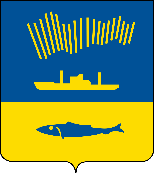 АДМИНИСТРАЦИЯ ГОРОДА МУРМАНСКАП О С Т А Н О В Л Е Н И Е                                                                                                           №   В соответствии с Федеральными законами Российской Федерации            от 21.07.2007 № 185-ФЗ «О фонде содействия реформированию жилищно-коммунального хозяйства», от 06.10.2003 № 131-ФЗ «Об общих принципах организации местного самоуправления в Российской Федерации», руководствуясь Рекомендациями по подготовке заявок на предоставление финансовой поддержки за счет средств государственной корпорации - Фонда содействия реформированию жилищно-коммунального хозяйства на переселение граждан из аварийного жилищного фонда, признанного таковым до 01.01.2017, утвержденными решением правления государственной корпорации - Фонда содействия реформированию жилищно-коммунального хозяйства от 13.02.2020, Уставом муниципального образования город Мурманск, п о с т а н о в л я ю: 1. Внести изменения в приложение к постановлению администрации города Мурманска от 12.05.2015 № 1205 «О мероприятиях, направленных на информирование населения о принимаемых на территории муниципального образования город Мурманск мерах в сфере жилищно-коммунального хозяйства и по вопросам развития общественного контроля в этой сфере», изложив его в новой редакции согласно приложению к настоящему постановлению.2. Отделу информационно-технического обеспечения и защиты информации администрации города Мурманска (Кузьмин А.Н.) разместить настоящее постановление с приложением на официальном сайте администрации города Мурманска в сети Интернет.3. Редакции газеты «Вечерний Мурманск» (Хабаров В.А.) опубликовать настоящее постановление с приложением.4. Настоящее постановление вступает в силу со дня официального опубликования.5. Контроль за выполнением настоящего постановления возложить на заместителя главы администрации города Мурманска Доцник В.А.Глава администрации города Мурманска               			                                            Е.В. Никора